УКРАЇНАЧЕРНІГІВСЬКА  МІСЬКА  РАДАВИКОНАВЧИЙ  КОМІТЕТ. Чернігів, вул. Магістратська, 7_______________________________________тел 77-48-08ПРОТОКОЛ № 11			засідання виконавчого комітету міської радим. Чернігів							Розпочато засідання о 16.00                                                                                              Закінчено засідання о 16.05	                                              ПерерваРозпочато засідання о 17.00                                                                                              Закінчено засідання о 17.10                                                                                               27 лютого 2024 рокуСекретар міської ради						         Олександр ЛОМАКОЗаступник міського голови –керуючий справами виконкому				        Сергій ФЕСЕНКО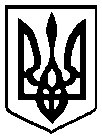                                                 Брали участь у засіданні:                                                Брали участь у засіданні:                                                Брали участь у засіданні:Головує:Головує:Ломако О. А.Ломако О. А.секретар міської ради Члени виконавчого комітету міської ради:Атрощенко О. А.Атрощенко О. А.заступник міського головиГеращенко В. М.Геращенко В. М.заступник міського голови Лисенко О. Ю.Лисенко О. Ю.начальник фінансового управління міської радиПекур В. О.Пекур В. О.заступник міського головиФесенко С. І.Фесенко С. І.заступник міського голови – керуючий справами виконкому (питання порядку денного №№ 3 – 7)Відсутні члени виконавчого комітетуміської ради:Іванченко В. Г.Іванченко В. Г.директор ТОВ «Поліський інжиніринг»Антошин В. Л.Антошин В. Л.громадський діяч Коптель І. Г.Коптель І. Г.директор Чернігівської філії АТ «УКРТЕЛЕКОМ»Запрошені на засідання виконавчого комітетуміської ради:Болтян О. І.Болтян О. І.- начальник відділу організації роботи з питань компенсації за пошкоджене та знищене майно міської ради (1, 2)Бистров В. Е.Бистров В. Е.- заступник начальника Чернігівської міської військової адміністрації (3)Відповідно до Закону України «Про запобігання корупції» ніхто з членів виконавчого комітету міської ради не повідомив про реальний або потенційний конфлікт інтересівВідповідно до Закону України «Про запобігання корупції» ніхто з членів виконавчого комітету міської ради не повідомив про реальний або потенційний конфлікт інтересівВідповідно до Закону України «Про запобігання корупції» ніхто з членів виконавчого комітету міської ради не повідомив про реальний або потенційний конфлікт інтересів1. СЛУХАЛИ:	Про затвердження рішень комісії з розгляду питань щодо надання компенсації за пошкоджені об’єкти нерухомого майна внаслідок бойових дій, терористичних актів, диверсій, спричинених збройною агресією Російської Федерації проти УкраїниПро затвердження рішень комісії з розгляду питань щодо надання компенсації за пошкоджені об’єкти нерухомого майна внаслідок бойових дій, терористичних актів, диверсій, спричинених збройною агресією Російської Федерації проти УкраїниДоповідала:                                           Болтян О. І.Виступив:                                              Ломако О. А.Доповідала:                                           Болтян О. І.Виступив:                                              Ломако О. А.ГОЛОСУВАЛИ:"ЗА" – одноголосно"ЗА" – одноголосноВИРІШИЛИ:Рішення № 80 додаєтьсяРішення № 80 додається2. СЛУХАЛИ:	Про внесення змін до рішення виконавчого комітету міської ради від 23 травня 2023 року № 318 «Про створення комісії з розгляду питань щодо надання компенсації за пошкоджені об’єкти нерухомого майна» зі змінамиПро внесення змін до рішення виконавчого комітету міської ради від 23 травня 2023 року № 318 «Про створення комісії з розгляду питань щодо надання компенсації за пошкоджені об’єкти нерухомого майна» зі змінамиДоповідала:                                           Болтян О. І.Виступив:                                              Ломако О. А.Доповідала:                                           Болтян О. І.Виступив:                                              Ломако О. А.ГОЛОСУВАЛИ:"ЗА" – одноголосно"ЗА" – одноголосноВИРІШИЛИ:Рішення № 81 додаєтьсяРішення № 81 додається3. СЛУХАЛИ:	Про затвердження Порядку функціонування секторів військових поховань для поховання померлих (загиблих) військовослужбовців на кладовищах у місті ЧерніговіПро затвердження Порядку функціонування секторів військових поховань для поховання померлих (загиблих) військовослужбовців на кладовищах у місті ЧерніговіДоповідав:                                            Бистров В. Е.Виступили:                                           Лисенко О. Ю.                                                               Ломако О. А.     За поданням начальника фінансового управління міської ради Лисенко О. Ю. було внесено правку до підпункту 2.2: слова "бюджету Чернігівської міської територіальної громади" замінено на слова "місцевого бюджету та інших джерел, не заборонених законодавством»Доповідав:                                            Бистров В. Е.Виступили:                                           Лисенко О. Ю.                                                               Ломако О. А.     За поданням начальника фінансового управління міської ради Лисенко О. Ю. було внесено правку до підпункту 2.2: слова "бюджету Чернігівської міської територіальної громади" замінено на слова "місцевого бюджету та інших джерел, не заборонених законодавством»ГОЛОСУВАЛИ:"ЗА" – одноголосно"ЗА" – одноголосноВИРІШИЛИ:Рішення № 82 додаєтьсяРішення № 82 додається4. СЛУХАЛИ: Про перерахування внеску міської ради у статутний капітал комунального підприємстваПро перерахування внеску міської ради у статутний капітал комунального підприємстваДоповідав:                                            Ломако О. А.Доповідав:                                            Ломако О. А.ГОЛОСУВАЛИ:"ЗА" – одноголосно"ЗА" – одноголосноВИРІШИЛИ:Рішення № 83 додаєтьсяРішення № 83 додається5. СЛУХАЛИ:	Про внесення змін до рішення виконавчого комітету Чернігівської міської ради від 06 липня 2023 року № 419 «Про затвердження Порядку використання коштів одержувачем бюджетних коштів на виконання заходів із забезпечення проведення поточного ремонту об’єктів вулично-дорожньої мережі, тротуарів, штучних споруд та інших елементів дорожнього покриття в м. Чернігів, в тому числі аварійно-відновлювальних робіт»Про внесення змін до рішення виконавчого комітету Чернігівської міської ради від 06 липня 2023 року № 419 «Про затвердження Порядку використання коштів одержувачем бюджетних коштів на виконання заходів із забезпечення проведення поточного ремонту об’єктів вулично-дорожньої мережі, тротуарів, штучних споруд та інших елементів дорожнього покриття в м. Чернігів, в тому числі аварійно-відновлювальних робіт»Доповідав:                                            Ломако О. А.Доповідав:                                            Ломако О. А.ГОЛОСУВАЛИ:"ЗА" – одноголосно"ЗА" – одноголосноВИРІШИЛИ:Рішення № 84 додаєтьсяРішення № 84 додається6. СЛУХАЛИ: Про затвердження акта приймання - передачі видатків по об’єкту «Капітальний ремонт єдиного майнового комплексу комунального енергогенеруючого підприємства «Чернігівська ТЕЦ»Про затвердження акта приймання - передачі видатків по об’єкту «Капітальний ремонт єдиного майнового комплексу комунального енергогенеруючого підприємства «Чернігівська ТЕЦ»Доповідав:                                            Ломако О. А.Доповідав:                                            Ломако О. А.ГОЛОСУВАЛИ:"ЗА" – одноголосно"ЗА" – одноголосноВИРІШИЛИ:Рішення № 85 додаєтьсяРішення № 85 додається7. СЛУХАЛИ: Про надання дозволу комунальному некомерційному підприємству «Чернігівська міська лікарня № 3» Чернігівської міської ради на укладення договоруПро надання дозволу комунальному некомерційному підприємству «Чернігівська міська лікарня № 3» Чернігівської міської ради на укладення договоруДоповідали:                                           Лисенко О. Ю.                                                                Ломако О. А.Доповідали:                                           Лисенко О. Ю.                                                                Ломако О. А.ГОЛОСУВАЛИ:"ЗА" – одноголосно"ЗА" – одноголосноВИРІШИЛИ:Рішення № 86 додаєтьсяРішення № 86 додається